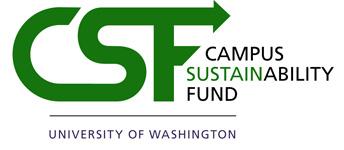 Acceptance of Administrative Responsibility Form (AARF)
By signing this form, I certify that I am the administrator (or equivalent) for my campus unit, in charge of expense, human resources, and other financial transactions and I agree to the following: To be responsible for any hiring actions and/or purchases associated with this project. To financially track this project in a Project ID (PJxxxxxx) created by the CSF under the host departments’ Cost Center, and complete monthly BAR reconciliation.					 Furthermore, I acknowledge the following: Overages: Any and all overages are the responsibility of the project / host department. Leftover Funds: Any unspent balance is to be returned to the CSF to go toward other projects. Exceptions can be made at the discretion of the CSF. Scope Changes:  The CSF should be informed in advance of any changes in scope exceeding 10% of the total budget. 	Notes (if applicable):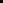  
Please save this completed form as “Project Contact Name_Project Name” and email it to csfcoord@uw.edu and cc csfproj@uw.edu. Please use e-signature or handwritten signature. Tips to fill out: 
Can either download as a word or pdf document. If word, fill out the fields and can either print for handwritten signature or convert to pdf to input digital signature. Can also insert a digital signature as a “photo” and place it in the signature field. If have a pdf editor (e.g., Adobe or the Mac “Preview), can download as a pdf and directly edit all fields and insert the digital signature. Let us know if you have any difficulties. Project Title: Investigating stormwater runoff for tire derived anti-degradants from turf fieldsCost Center (CC) aka Departmental Budget Code: CC103171, GF118939, PG100569, RS100203 Grant Total: Primary Contact: Alanna HildebrandtProject ID/Worktag(CSF-inputted): Project Lead Name/Signature:Alanna HildebrandtProject Lead Name/Signature:Alanna HildebrandtDate:2/8/2024Administrator Name/Signature:Hettie Scofield 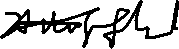 Administrator Name/Signature:Hettie Scofield Date:2/8/2024Title:
Department AdministratorDepartment/Organization:Civil & Environmental EngineeringDepartment/Organization:Civil & Environmental EngineeringPhone:
206-616-1667Email:
hscofield@uw.eduEmail:
hscofield@uw.edu